                                                                A BEJELENTÉS SORSZÁMA:                                                                A BEJELENTÉS HELYE:		A BEJELENTÉS IDEJE: 		A BEJELENTÉS MÓDJA:  SZÓBAN ÍRÁSBANTELEFONON, A HANGFELVÉTEL AZONOSÍTÓ SZÁMA: ……………………………….*ABBAN AZ ESETBEN KELL KITÖLTENI, HA A PANASZOS KÉPVISELŐ ÚTJÁN NYÚJTJA BE A PANASZT, A MEGHATALMAZÁS CSATOLÁSA MELLETT.JEGYZŐKÖNYV FELVÉTELÉNEK HELYE, IDEJE:			SZOLGÁLTATÓ:			BEJELENTŐ:	NÉV, OLVASHATÓAN	NÉV, OLVASHATÓAN	ALÁÍRÁS 	ALÁÍRÁS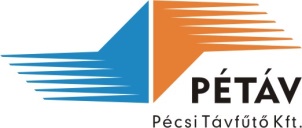      JEGYZŐKÖNYV BEJELENTÉSRŐLF 7-1002     JEGYZŐKÖNYV BEJELENTÉSRŐLVáltozat:4A JEGYZŐKÖNYVET FELVEVŐ SZEMÉLY:  ÜGYINTÉZŐBEJELENTŐFELEK ADATAI:BEJELENTŐSZOLGÁLTATÓNÉV:NÉV: PÉTÁV PÉCSI TÁVFŰTŐ KFT.FOGYASZTÁSI HELY CÍM:ÉRTESÍTÉSI CÍM:FOGY. HELY SZÁM:CÍM: 7623 PÉCS, TÜZÉR U. 18–20. LEVÉLCÍM: 7601 PÉCS, PF. 59.               TELEFON:TELEFON: 72/503-402FAX:FAX:            72/503-403E-MAIL:E-MAIL:     petavkft@petav.hu                   ugyfelszolgalat@petav.hu  KÉPVISELŐ NEVE ÉS ELÉRHETŐSÉGE:*EGYÉB:A BEJELENTÉS TÁRGYA, CÉLJA, KÖRÜLMÉNYEK ISMERTETÉSE, IGÉNY MEGJELÖLÉSE:PÉTÁV PÉCSI TÁVFŰTŐ KFT. NYILATKOZATA, ÁLLÁSFOGLALÁSA:KAPCSOLÓDÓ DOKUMENTUMOK JEGYZÉKE (SZÁMLA, SZERZŐDÉS, KÉPVISELŐ MEGHATALMAZÁSA, EGYÉB):